TSV Ehningen Fußball – Gartenstraße 11 – 71139 Ehningen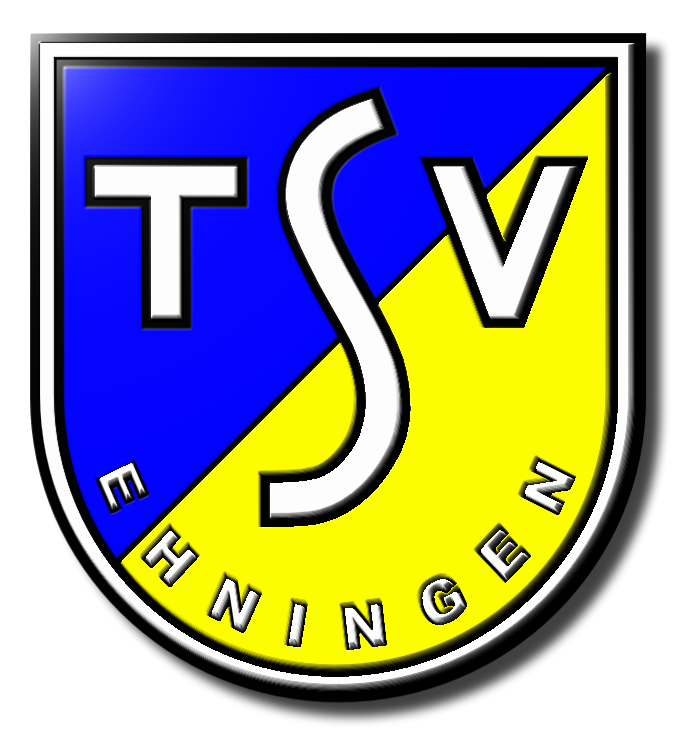 Liebe Fussballfreunde und Hobbykicker,es ist wieder soweit, am Freitag 17.11.2017 geht es in der Ehninger Sporthalle um den 4. Ehninger SPORTSHELDEN 9 - Meter - Cup . Das Anmeldeformular ist der Mail angehängt. Anmelden am besten per Mail an      hobbyturnier@tsvehningenfussball.de  aber auch gerne per Post an Walter Schwarz , Schwalbenweg 25 in 71139 Ehningen, oder an die5blackies@online.de.Das Startgeld beträgt wie immer 15,00€ und ist an den TSV EHNINGEN unter Angabe des Mannschaftsnamen bei der Ehninger Bank, BIC: GENODES1EHN auf IBAN Nr. DE26600693550004175026 zu überweisen.Anmeldeschluss ist der 11. November 2017. Um eine Teilnahme zu gewährleisten empfehhlen wir eine schnellstmögliche Anmeldung.Alle Info`s rund um das Turnier sind auch auf der Homepage www.tsv-ehningen-fussball.de zu finden.Bis dann, wir freuen uns auf Euch !!!Bei Rückfragen stehe ich Euch gerne telefonisch zur Verfügung unter der 07034 – 652105 oderauf dem Handy 01748182288.Im Namen der Fussballabteilung des TSV EHNINGENMit sportlichen GrüßenWalter Schwarz 